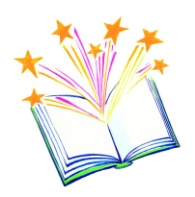 OBSERVACIONES: __________________________________________________________________________________________ ________________________________________________________________________________________________________________________________________________________________________________________________________________________FECHA: __________________________FechaNombre del lectorSecciónEdadEntradaSalida1234567891011